Deeds done sincerely for AllahFrist KhutbahAll praises are due to Allah the Lord of all the worlds, who accepts from His slaves deeds that are intended sincerely for His sake. I testify that there is nothing worthy of worship except Allah, the uniquely One, who has no partners in His one-ness. And I testify that our Sayyid, our Prophet, Sayyiduna Muhammad, is the slave of Allah and His Messenger. O Allah, send Your peace and blessings upon him and upon whomsoever follows him in guidance until the Last Day.To Continue: I advise you, O slaves of Allah and myself, with the Taqwa of Allah, for verily Allah says:وَقَدِّمُوا لِأَنْفُسِكُمْ وَاتَّقُوا اللَّهَ وَاعْلَمُوا أَنَّكُمْ مُلَاقُوهُ وَبَشِّرِ الْمُؤْمِنِينَAnd fear Allah and know that you will meet Him. And give good tidings to the believers. [Qur'an: 2:223]O Believers: Allah says: وَمَا أُمِرُوا إِلَّا لِيَعْبُدُوا اللَّهَ مُخْلِصِينَ لَهُ الدِّينَ And they were not commanded except to worship Allah, [being] sincere to Him in religion. [Qur'an: 98:5]And the Prophet (peace and blessings of Allah be upon him) said: إِنَّ اللَّهَ لَا يَقْبَلُ مِنَ الْعَمَلِ إِلَّا مَا كَانَ لَهُ خَالِصًا وَابْتُغِيَ بِهِ وَجْهُهُAllah does not accept any deed, except that which is purely for Him, and seeking His countenance. [al-Nisai]So, deeds that are accepted by Allah, are those that are done purely for the sake of Allah seeking His acceptance and reward alone, wherein there is no desire from anyone besides. This pertains to all types of worship and dealings and all affairs. Allah says:قُلْ إِنَّ صَلَاتِي وَنُسُكِي وَمَحْيَايَ وَمَمَاتِي لِلَّهِ رَبِّ الْعَالَمِينَSay, "Indeed, my prayer, my rites of sacrifice, my living and my dying are for Allah, Lord of the worlds. [Qur'an: 6:162]So, when the Muslim orientates himself to the Qiblah to pray, he should intend with his prayer the countenance of his Lord. As Allah says: وَلِلَّهِ الْمَشْرِقُ وَالْمَغْرِبُ فَأَيْنَمَا تُوَلُّوا ‌فَثَمَّ ‌وَجْهُ ‌اللَّهِAnd to Allah belongs the east and the west. So, wherever you [might] turn, there is the countenance of Allah. [Qur'an: 2:115]And when the Muslim pays his Zakat, then when he gives from his wealth he intends nothing except the countenance of his Lord. As Allah says:وَمَا آتَيْتُمْ مِنْ زَكَاةٍ تُرِيدُونَ ‌وَجْهَ اللَّهِ فَأُولَئِكَ هُمُ الْمُضْعِفُونَBut what you give in zakat, desiring the countenance of Allah - those are the multipliers. [Qur'an: 30:39]In other words, they are the ones who have their reward multiplied as Allah increases their reward commensurate to their sincerity. As the Prophet (peace and blessings of Allah be upon him) said: إِنَّكَ لَنْ تُنْفِقَ نَفَقَةً تَبْتَغِي بِهَا ‌وَجْهَ ‌اللَّهِ إِلَّا أُجِرْتَ عَلَيْهَا"You will be rewarded for whatever you spend for Allah's sake" [Bukhari and Muslim]In this manner is the affair of the believer, whatever good he does he does for the sake of Allah. He does so that they can be from about whom Allah says:إِنَّمَا نُطْعِمُكُمْ لِوَجْهِ اللَّهِ لَا نُرِيدُ مِنْكُمْ جَزَاءً ‌وَلَا ‌شُكُورًاWe feed you only for the countenance of Allah. We wish not from you reward or gratitude. [Qur'an: 76:9]In this manner was Abu Bakr al-Siddiq (may Allah be pleased with him), he used to do much good for people, seeking the countenance of Allah. It was in regard to him that the verse was revealed which stated: الَّذِي يُؤْتِي مَالَهُ يَتَزَكَّى* وَمَا لِأَحَدٍ عِنْدَهُ مِنْ نِعْمَةٍ تُجْزَى* إِلَّا ابْتِغَاءَ ‌وَجْهِ رَبِّهِ الْأَعْلَى* وَلَسَوْفَ يَرْضَى[He] who gives [from] his wealth to purify himself. And not [giving] for anyone who has [done him] a favor to be rewarded. But only seeking the countenance of his Lord, Most High. And he is going to be satisfied. [Qur'an: 92:18-21]The most deserving of people of goodness are the family of a person and his relatives, so Muslims should strive to preserve the bonds and show goodly relations to them, doing all manners of good to them, purely for Allah's sake. As Allah says:فَآتِ ذَا الْقُرْبَى حَقَّهُ وَالْمِسْكِينَ وَابْنَ السَّبِيلِ ذَلِكَ خَيْرٌ لِلَّذِينَ يُرِيدُونَ ‌وَجْهَ اللَّهِSo, give the relative his right, as well as the needy and the traveler. That is best for those who desire the countenance of Allah, and it is they who will be the successful.  [Qur'an: 30:38]O Allah, make us from those who perform deeds purely and utter for your noble countenance, so we can be of those who are successful. I say this and I seek forgiveness for myself and for you, so seek His forgiveness, indeed He is the most forgiving, most Merciful.Second KhutbahAll praises are due to Allah the One. And may peace and blessings be upon our leader, Sayyiduna Muhammad (peace and blessings of Allah be upon him) and upon all of his companions. I advise you slaves of Allah and myself with the Taqwa of Allah.O Believers: Indeed, from the deeds that Allah has praised his slaves is patience and the ability to control anger for the sake of Allah. The Prophet (peace and blessings of Allah be upon him) said: مَا مِنْ جُرْعَةٍ أَعْظَمُ أَجْرًا عِنْدَ اللَّهِ مِنْ جُرْعَةِ غَيْظٍ كَظَمَهَا عَبْدٌ؛ ابْتِغَاءَ وَجْهِ ‌اللَّهِ"There is nothing that is swallowed greater with Allah in reward than a slave of Allah who swallows and contains his rancour out of desire for the pleasure of Allah." [Ibn Majah]So, this is how the believing Muslim is, preserving his faith, holding forth to what a human being really entails. So, they live their lives in seeking the pleasure of Allah and full of contentment. They live in contentment in this life and in the hereafter in a life of perpetual bliss in Paradise. And with this we ask You Allah that You send Your prayers and blessings upon all of the Prophets and Messengers, and especially on the seal of them, our master, our Prophet, Sayyiduna Muhammad. O Allah send Your peace and blessings upon him, and upon his family, his companions, all of them. O Allah, grant success to the UAE President HH Sheikh Khalifa bin Zayed Al Nahyan, to the Vice-President, the Crown Prince and his Brothers, their Highnesses, the Rulers of the Emirates and guide them to all that is good and what pleases You. O Allah: Bestow your mercy on the late Sheikh Zayed, Sheikh Maktoum and the other late UAE Sheikhs who have passed on to Your mercy. We ask you to admit them into Paradise by Your grace. O Allah have mercy on those martyred for Your sake, and grant them intercession for their people, and grant their families patience and a great reward. And have mercy, our Lord, upon our fathers and mothers, and upon whoever has a right upon us. Please continue sending Your blessings and bounties upon this nation the UAE, and upon all the Muslims and the entire Ummah wheresoever they may be. O Allah, confer upon us Your blessings upon us and do not make us from those who despair. O Allah: aid us, help us, and bless us. O Allah: bless us in this life with that which is good and in the next life that which is good, and save us from the hellfire. Believers, remember Allah and He will remember you, forget Him not, lest you be forgotten. Let us align ourselves towards Him sincerely, and align our hearts. So, stand up for prayer.دولة الإمارات العربية المتحدة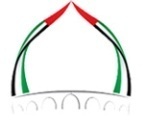 الجمعة: 3 رجب 1443هـالهيئة العامة للشؤون الإسلامية والأوقاف              
الموافق: 4/2/2022م